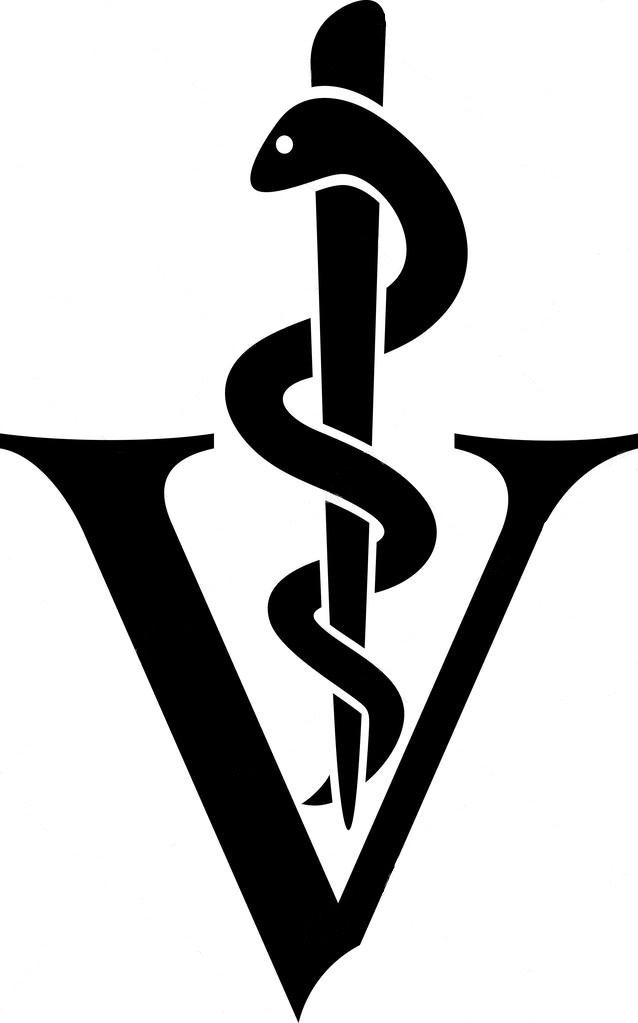 V pondělí 28. 9. byla v obci Nárameč klinicky diagnostikována myxomatóza králíků.Změny se projevují převážně na očích. Přímá léčba neexistuje.Preventivní opatření v chovech králíků je dodržování zoohygieny a vakcinace. Zájemci o očkování proti myxomatóze králíků, se mohou hlásit na tel. čísle: 734 305 398.Individuální ošetření, dotazyKontakt: tel.: 734 305 398, mail: jarda.chyba@gmail.com